
مذكّرة حصّةالمستوى:   السادسةالمستوى:   السادسةالوضعية المقترحةالمادة: تربية تكنولوجيةالمادة: تربية تكنولوجيةاستثمار برمجيات وأقراص مضغوطة للتعرف على مكونات عتاد الحاسوب.الموضوع: مكونات عتاد الحاسوبالموضوع: مكونات عتاد الحاسوباستثمار برمجيات وأقراص مضغوطة للتعرف على مكونات عتاد الحاسوب.الحصّة : الثانيةالحصّة : الثانيةاستثمار برمجيات وأقراص مضغوطة للتعرف على مكونات عتاد الحاسوب.الكفايات المستهدفة:يتحكم المتعلّم في استعمال الأدوات التقنيّة اللاّزمة لتكنولوجيات المعلومات و الاتصال.الكفايات المستهدفة:يتحكم المتعلّم في استعمال الأدوات التقنيّة اللاّزمة لتكنولوجيات المعلومات و الاتصال.استثمار برمجيات وأقراص مضغوطة للتعرف على مكونات عتاد الحاسوب.الأهداف المميّزةأساليب التنشيطاستثمار برمجيات وأقراص مضغوطة للتعرف على مكونات عتاد الحاسوب.التعرف على مكونات عتاد الحاسوب الأساسيةعمل فردي وفرقياستثمار برمجيات وأقراص مضغوطة للتعرف على مكونات عتاد الحاسوب.المحتوياتالوسائل والبرمجيات المستعملةاستثمار برمجيات وأقراص مضغوطة للتعرف على مكونات عتاد الحاسوب.المكونات الأساسية:1.      وحدة مركزيةوهي دماغ الحاسوب2.      الطرفيات*طرفيات الدخول:لوحة المفاتيح، الفأرةالماسح الضوئيالمصدح*طرفيات الخروج:المرقاب، الطّابعةالوحدة الصوتية، قارئ  الأقراص المضغوطة*طرفيات دخول وخروج : قارئ الأقراص المرنة،  معالج الاتصال(المودم)حواسيببرمجية تكويناستثمار برمجيات وأقراص مضغوطة للتعرف على مكونات عتاد الحاسوب.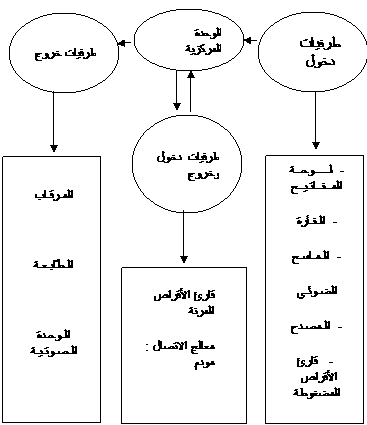 